ООО фирма "Плутон"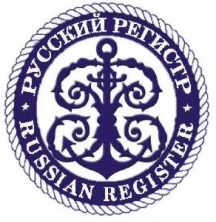 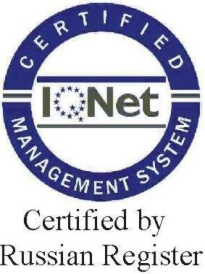 ПРАЙС-ЛИСТпо состоянию на 11.01.2016 г.         Контактные телефоны ООО фирмы «Плутон»:          Директор        - (84342) 5-60-70,          Приём заявок - (84342) 5-60-60	       E-mail: briolet-chas@yandex.ruhttp://www.plutonltd.ruhttp://www.тахометр.орг.рфhttp://www.механообработка.орг.рфhttp://www.точение.рфНаименование выпускаемых изделий КлассточностиВерхний пределизмерениякгс /см2 (МПа) корпуса  стальной. корпуса  стальной.Размерштуцерамм.Отпускнаяцена на 1 шт.без НДС в  руб.Манометры*6;10;16;25;40(0,6;1,0;1,6;2,5;4,0)       МТК-1001,0        100        100М201,5; G1/2          802-00       МТК-100 1,5        100        100М201,5; G1/2          778-00Переходник штуцера манометра C резьбы М 121,5  на М 201,5                                   стальной                                                                                        латунныйC резьбы М 121,5  на М 201,5                                   стальной                                                                                        латунныйC резьбы М 121,5  на М 201,5                                   стальной                                                                                        латунныйC резьбы М 121,5  на М 201,5                                   стальной                                                                                        латунныйC резьбы М 121,5  на М 201,5                                   стальной                                                                                        латунный 64-00 94-00 64-00 94-00 64-00 94-00Технические характеристики, применяемостьТехнические характеристики, применяемостьТехнические характеристики, применяемостьТехнические характеристики, применяемостьТехнические характеристики, применяемостьМеханизмвремени238ЧП-241ЧП – У2     238ЧП-У2 – 10,3 сек     239ЧП-У2 –   4,2 сек     240ЧП-У2 –   1,6 сек     241ЧП-У2 –    22 сек     238ЧП-У2 – 10,3 сек     239ЧП-У2 –   4,2 сек     240ЧП-У2 –   1,6 сек     241ЧП-У2 –    22 сек     238ЧП-У2 – 10,3 сек     239ЧП-У2 –   4,2 сек     240ЧП-У2 –   1,6 сек     241ЧП-У2 –    22 секРеле времени серийРВ100, РВ200Реле времени серийРВ100, РВ200      4149-00      4149-00Механизм времени13Б; 13В13Б – 5,2 сек ,  13В – 2 сек13Б – 5,2 сек ,  13В – 2 сек13Б – 5,2 сек ,  13В – 2 секРеле привода РТМ, РТВ, ПП-67Реле привода РТМ, РТВ, ПП-67          5399-00          5399-00Тахометр ТЧ 10-РЧастота вращения 50-10000 об/минЛинейная скорость 10-1000 м/минЧастота вращения 50-10000 об/минЛинейная скорость 10-1000 м/минЧастота вращения 50-10000 об/минЛинейная скорость 10-1000 м/минУниверсальнаяУниверсальная16572-0016572-00Тахометр ТЧ 10-РСвидетельство о поверкеСвидетельство о поверкеСвидетельство о поверкеСвидетельство о поверкеСвидетельство о поверке1000-001000-00Регуляторы спусковые приставные2Х2Х2ХЛокомотивный скоростимер 3-СЛ-2МЛокомотивный скоростимер 3-СЛ-2М7395-007395-00Регуляторы спусковые приставные2РВ-У132РВ-У132РВ-У13Реле времени программное, 2РВМРеле времени программное, 2РВМ5281-005281-00Регуляторы спусковые приставныеХ7МХ7МХ7МДифманометр ДСС-712 Механический будильникДифманометр ДСС-712 Механический будильник4441-004441-00Регуляторы спусковые приставныеХ-4Х-4Х-4По применяемостиПо применяемости7024-007024-00Регуляторы спусковые приставныеДЩДЩДЩБарограф М-22Барограф М-226338-006338-00Регуляторы спусковые приставныеРСРСРСЧасовой привод нефтяных и газовых скважинЧасовой привод нефтяных и газовых скважин5390-005390-00Запасные частиВинтВинтВинтПо применяемостиПо применяемости55-0055-00Запасные частиКожухКожухКожухПо применяемостиПо применяемости603-00603-00Запасные частиУзел секундного колесаУзел секундного колесаУзел секундного колесаПо применяемостиПо применяемости821-00821-00